Weekly Calendar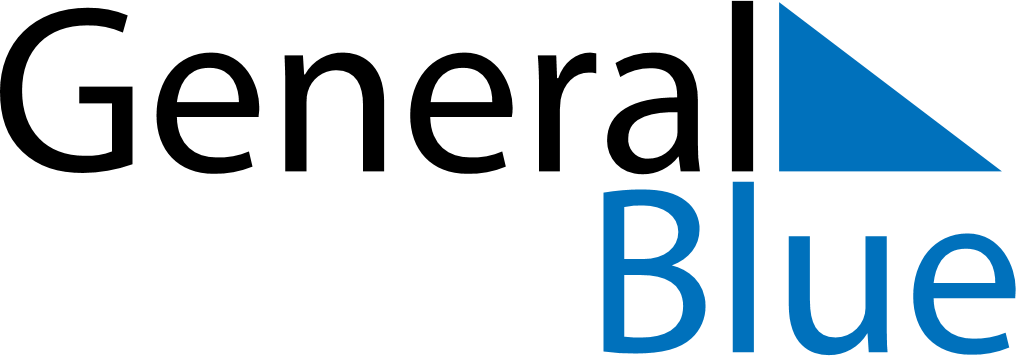 February 24, 2019 - March 2, 2019Weekly CalendarFebruary 24, 2019 - March 2, 2019SundayFeb 24MondayFeb 25TuesdayFeb 26WednesdayFeb 27ThursdayFeb 28FridayMar 01SaturdayMar 02MY NOTES